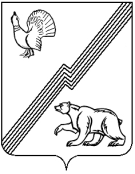 АДМИНИСТРАЦИЯ ГОРОДА ЮГОРСКАХанты-Мансийского автономного округа – Югры ПОСТАНОВЛЕНИЕот 23 апреля 2012                                                                                                                  	№ 936О внесении изменений и дополненийв постановление администрациигорода Югорска от 10.11.2011 № 2560В связи с уточнением объемов финансирования мероприятий долгосрочной целевой программы «Развитие культуры в городе Югорске на 2012 - 2014 годы»:1. Внести в постановление администрации города Югорска от 10.11.2011 № 2560 «Об утверждении долгосрочной целевой программы «Развитие культуры в городе Югорске     на 2012 - 2014 годы» следующие изменения:1.1. Преамбулу постановления после слов «в соответствии с» дополнить словами «постановлением Правительства Ханты-Мансийского АО - Югры от 29 октября 2010 г. № 270-п «О целевой программе Ханты-Мансийского автономного округа - Югры «Культура Югры»     на 2011 - 2013 годы и на период до 2015 года» (с изменениями и дополнениями) и».1.2. В Паспорте программы: 1.2.1. Раздел «Ожидаемые непосредственные результаты реализации долгосрочной целевой программы» изложить в следующей редакции:«1. Увеличение количества обучающихся в ДХШ до 600 человек.2. Увеличение количества посетителей аттракционов до 21 700 человек.3. Увеличение количества печатных и электронных изданий, изданных городскими библиотеками собственной генерации до 5 наименований.4. Увеличение объема музейного фонда, прошедшего научную инвентаризацию, для включения в региональный музейный каталог до 2 447 единиц».1.2.2. Раздел «Объемы и источники финансирования долгосрочной целевой программы» изложить в следующей редакции:«Общий объем финансирования программы на 2012 – 2014 годы составит                     34 854,0 тыс. руб.За счет средств бюджета города Югорска – 27 680,7 тыс. руб., из них:2012 год – 26 320,6 тыс. руб.2013 год – 790,7 тыс. руб.2014 год – 569,4 тыс. руб.Ежегодные объемы финансирования уточняются в соответствии с бюджетными ассигнованиями, утвержденными решением Думы города Югорска о бюджете на очередной финансовый год и плановый период.Бюджет автономного округа – 7 173,3 тыс. руб., из них:2012 год – 2 016,4 тыс. руб.2013 год – 3 228,3 тыс. руб.2014 год – 1 928,6 тыс. руб.Ежегодные объемы финансирования программы за счет средств бюджета автономного округа уточняются в соответствии с финансированием целевой программы Ханты-Мансийского автономного округа – Югры «Культура Югры» на 2011 – 2013 годы и на период до 2015 года».1.2.3. Раздел «Ожидаемые конечные результаты реализации долгосрочной целевой программы (показатели социально-экономической эффективности)» изложить в следующей редакции:«1. Повышение степени готовности художественно-эстетической школы к эксплуатации с 18% до 100%.2. Увеличение количества досуговых объектов в центральном парке с 20 до 23 объектов3. Удовлетворенность потребителей качеством оказываемых услуг учреждениями культуры не менее 87 %.4. Удовлетворенность потребителей качеством оказываемых услуг дополнительного образования не менее 89 %».1.3 В текстовой части программы в разделе «I. Характеристика проблемы» таблицу изложить в следующей редакции:1.4. Приложение 2 к долгосрочной целевой программе «Развитие культуры в городе Югорске на 2012 - 2014 годы» изложить в новой редакции (приложение).2. Опубликовать настоящее постановление в газете «Югорский Вестник» и разместить на официальном сайте администрации города Югорска.3. Настоящее постановление вступает в силу после его опубликования в газете «Югорский вестник».4. Контроль за выполнением постановления возложить на заместителя главы администрации города Югорска Т.И. Долгодворову.Исполняющий обязанностиглавы администрации города Югорска                                                                         С.Д. ГолинПриложениек постановлению администрации города Югорскаот 23 апреля 2012 № 936Перечень мероприятий долгосрочной целевой программы «Развитие культуры в городе Югорске на 2012 – 2014 годы»* Средства из бюджета автономного округа - на условиях софинансирования целевой программы Ханты-Мансийского автономного округа – Югры «Культура Югры» на 2011 – 2013 годы и на период до 2015 года» в соответствии с порядком предоставления и методикой расчета субсидии.«Тип учреждения, потребители услуг2009 г.2010 г.Библиотеки, количество посещений (тыс. чел)78,279,0Учреждения культурно – досугового типа,  количество посещений (тыс. чел)60,972,1Парки культуры и отдыха, количество посещений (тыс. чел)34,034,0Музеи, количество посещений (тыс. чел)31,631,6Детская художественная школа, количество обучающихся  (чел.)360360»№Мероприятия программыИсполнительСрок выполненияФинансовые затраты на реализацию (тыс. рублей)Финансовые затраты на реализацию (тыс. рублей)Финансовые затраты на реализацию (тыс. рублей)Финансовые затраты на реализацию (тыс. рублей)Источник финансированияРезультативность№Мероприятия программыИсполнительСрок выполненияВсегов том числев том числев том числеИсточник финансированияРезультативность№Мероприятия программыИсполнительСрок выполненияВсего2012г.2013г.2014г.Источник финансированияРезультативностьЦель: Создание условий для повышения доступности культурных благ, развития и реализация творческого и духовного потенциала личностиЦель: Создание условий для повышения доступности культурных благ, развития и реализация творческого и духовного потенциала личностиЦель: Создание условий для повышения доступности культурных благ, развития и реализация творческого и духовного потенциала личностиЦель: Создание условий для повышения доступности культурных благ, развития и реализация творческого и духовного потенциала личностиЦель: Создание условий для повышения доступности культурных благ, развития и реализация творческого и духовного потенциала личностиЦель: Создание условий для повышения доступности культурных благ, развития и реализация творческого и духовного потенциала личностиЦель: Создание условий для повышения доступности культурных благ, развития и реализация творческого и духовного потенциала личностиЦель: Создание условий для повышения доступности культурных благ, развития и реализация творческого и духовного потенциала личностиЦель: Создание условий для повышения доступности культурных благ, развития и реализация творческого и духовного потенциала личностиЦель: Создание условий для повышения доступности культурных благ, развития и реализация творческого и духовного потенциала личностиЗадача 1. Улучшение материально – технической базы учреждений культуры и дополнительного образованияЗадача 1. Улучшение материально – технической базы учреждений культуры и дополнительного образованияЗадача 1. Улучшение материально – технической базы учреждений культуры и дополнительного образованияЗадача 1. Улучшение материально – технической базы учреждений культуры и дополнительного образованияЗадача 1. Улучшение материально – технической базы учреждений культуры и дополнительного образованияЗадача 1. Улучшение материально – технической базы учреждений культуры и дополнительного образованияЗадача 1. Улучшение материально – технической базы учреждений культуры и дополнительного образованияЗадача 1. Улучшение материально – технической базы учреждений культуры и дополнительного образованияЗадача 1. Улучшение материально – технической базы учреждений культуры и дополнительного образованияЗадача 1. Улучшение материально – технической базы учреждений культуры и дополнительного образования1.1.Строительство здания Художественно-эстетической школы (в рамках софинансировани по программе автономного округа «Культура Югры на 2011 – 2013 годы и на период до 2015 года»)ДЖК и СК20128 600,08 600,00,00,0Бюджет города1.1.Строительство здания Художественно-эстетической школы (в рамках софинансировани по программе автономного округа «Культура Югры на 2011 – 2013 годы и на период до 2015 года»)ДЖК и СК20120,00,00,00,0Бюджет автономного округа*Ввод в эксплуатацию современного здания для Детской художественной школы, отвечающего всем требованиям безопасной жизнедеятельности1.2.Приобретение костюмов, музыкальных инструментовМАУ «ЦК «Югра-презент»2013 - 201487,00,042,045,0Бюджет городаОбновление костюмной, инструментальной базы 1.3.Приобретение библиотечного оборудованияМБУ «ЦБС г. Югорска»2013 - 2014100 ,00,050,050,0Бюджет городаПовышение информатизации библиотечных процессов1.4.Приобретение костюмов, звукового оборудования, компьютеровМБУК «МиГ»2013 - 2014100,00,050,050,0Бюджет городаОбновление костюмной, инструментальной базыИтого по разделу 18 887,08 600,0142,0145,0Задача 2. Обеспечение комплексной безопасности и комфортных условий оказания услуг в учреждениях культурыЗадача 2. Обеспечение комплексной безопасности и комфортных условий оказания услуг в учреждениях культурыЗадача 2. Обеспечение комплексной безопасности и комфортных условий оказания услуг в учреждениях культурыЗадача 2. Обеспечение комплексной безопасности и комфортных условий оказания услуг в учреждениях культурыЗадача 2. Обеспечение комплексной безопасности и комфортных условий оказания услуг в учреждениях культурыЗадача 2. Обеспечение комплексной безопасности и комфортных условий оказания услуг в учреждениях культурыЗадача 2. Обеспечение комплексной безопасности и комфортных условий оказания услуг в учреждениях культурыЗадача 2. Обеспечение комплексной безопасности и комфортных условий оказания услуг в учреждениях культурыЗадача 2. Обеспечение комплексной безопасности и комфортных условий оказания услуг в учреждениях культурыЗадача 2. Обеспечение комплексной безопасности и комфортных условий оказания услуг в учреждениях культуры2.1.Реконструкция территории центрального парка культуры и отдыха «Аттракцион»МБУ «ЦПКиО «Аттракцион»20126 326,46 326,40,00,0Бюджет городаОсуществление работ по благоустройству территории, создание комфортных условий для массового отдыха жителей2.1.Реконструкция территории центрального парка культуры и отдыха «Аттракцион»МАУ ЦК «Югра-презент»20121 673,61 673,60,00,0Бюджет городаОсуществление работ по благоустройству территории, создание комфортных условий для массового отдыха жителей2.1.Итого8 000,08 000,00,00,0Бюджет городаОсуществление работ по благоустройству территории, создание комфортных условий для массового отдыха жителей2.2.Проведение текущего ремонта ЦК «Югра-презент» (замена брусчатки перед зданием, заливка отмостков по периметру здания, ремонт зрительного зала и др.)МАУ ЦК «Югра-презент»20127 100,07 100,00,00,0Бюджет городаОсуществление ремонтных работ в учреждении, улучшение эстетического вида здания и прилегающей территории2.3.Огнезащитная обработка деревянных конструкций, замена дверейМАУ ЦК «Югра-презент»20122 300,02 300,00,00,0Бюджет городаУстранение предписаний Госпожнадзора, обеспечение безопасных условий функционирования2.4.Проведение текущего ремонта помещенийМБУ «Музей истории и этнографии»»2013 - 2014163,00,079,084,0Бюджет городаОсуществление ремонтных работ в учреждении, обеспечение комфортных условий функционированияИтого по разделу 217 563,017 400,079,084,0Задача 3. Повышение доступности и качества библиотечных услугЗадача 3. Повышение доступности и качества библиотечных услугЗадача 3. Повышение доступности и качества библиотечных услугЗадача 3. Повышение доступности и качества библиотечных услугЗадача 3. Повышение доступности и качества библиотечных услугЗадача 3. Повышение доступности и качества библиотечных услугЗадача 3. Повышение доступности и качества библиотечных услугЗадача 3. Повышение доступности и качества библиотечных услугЗадача 3. Повышение доступности и качества библиотечных услугЗадача 3. Повышение доступности и качества библиотечных услуг3.1.Приобретение оборудования для создания информационно-технологической инфраструктуры городских библиотек, развитие информационных ресурсовМБУ «ЦБС г. Югорска»2012 - 20141 087,4262,1494,7330,6Бюджет городаПриобретение и установка оборудования для центра общественного доступа, для граждан с ограниченными возможностями здоровья, внедрение технологии автоматизированной книговыдачи,  обновление базы данных поисковой системы «Гарант», обеспечение функционирования собственного сайта, обновление компьютерного парка3.1.Приобретение оборудования для создания информационно-технологической инфраструктуры городских библиотек, развитие информационных ресурсовМБУ «ЦБС г. Югорска»2012 - 20146 161,61 484,92 803,31 873,4Бюджет автономного округаПриобретение и установка оборудования для центра общественного доступа, для граждан с ограниченными возможностями здоровья, внедрение технологии автоматизированной книговыдачи,  обновление базы данных поисковой системы «Гарант», обеспечение функционирования собственного сайта, обновление компьютерного парка3.2Организация окружного семинара «Семейное чтение в системе социо-культурного развития личности»МБУ «ЦБС г. Югорска»2012200,0200,00,00,0Бюджет автономного округаПовышение квалификации библиотечных работниковИтого по разделу 37 449,01 947,03 298,02 204,0Задача 4. Включение музейного фонда в электронный каталог музейного фонда ХМАО - ЮгрыЗадача 4. Включение музейного фонда в электронный каталог музейного фонда ХМАО - ЮгрыЗадача 4. Включение музейного фонда в электронный каталог музейного фонда ХМАО - ЮгрыЗадача 4. Включение музейного фонда в электронный каталог музейного фонда ХМАО - ЮгрыЗадача 4. Включение музейного фонда в электронный каталог музейного фонда ХМАО - ЮгрыЗадача 4. Включение музейного фонда в электронный каталог музейного фонда ХМАО - ЮгрыЗадача 4. Включение музейного фонда в электронный каталог музейного фонда ХМАО - ЮгрыЗадача 4. Включение музейного фонда в электронный каталог музейного фонда ХМАО - ЮгрыЗадача 4. Включение музейного фонда в электронный каталог музейного фонда ХМАО - ЮгрыЗадача 4. Включение музейного фонда в электронный каталог музейного фонда ХМАО - Югры4.1.Модернизация и поддержка автоматизированных систем учета музейных фондов, МБУ «Музей истории и этнографии»2012 - 2014143,358,575,09,8Бюджет городаМодернизация парка ПК, расширение парка периферийного оборудования, расширение и модернизация локально-вычислительной сети4.1.Модернизация и поддержка автоматизированных систем учета музейных фондов, МБУ «Музей истории и этнографии»2012 - 2014811,7331,5425,055,2Бюджет автономного округаМодернизация парка ПК, расширение парка периферийного оборудования, расширение и модернизация локально-вычислительной сетиИтого по разделу 4955,0390,0500,065,0Всего по программе, в том числе34 85428 337,04 019,02 498,0Бюджет города27 680,726 320,6790,7569,4Бюджет автономного округа7 173,32 016,43 228,31 928,6